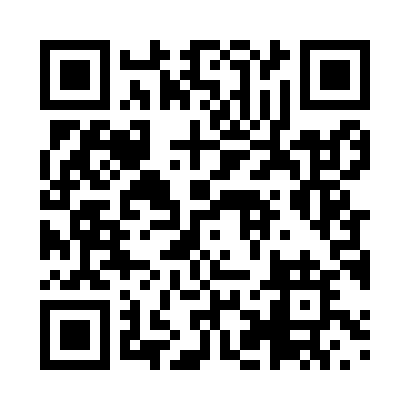 Prayer times for Zoulou, CameroonWed 1 May 2024 - Fri 31 May 2024High Latitude Method: NonePrayer Calculation Method: Muslim World LeagueAsar Calculation Method: ShafiPrayer times provided by https://www.salahtimes.comDateDayFajrSunriseDhuhrAsrMaghribIsha1Wed4:506:0112:093:286:167:232Thu4:496:0112:083:286:167:233Fri4:496:0112:083:286:167:234Sat4:496:0112:083:286:167:245Sun4:486:0112:083:296:167:246Mon4:486:0012:083:296:167:247Tue4:486:0012:083:296:167:248Wed4:486:0012:083:296:167:249Thu4:476:0012:083:306:167:2410Fri4:476:0012:083:306:167:2411Sat4:476:0012:083:306:167:2512Sun4:476:0012:083:306:167:2513Mon4:476:0012:083:316:167:2514Tue4:466:0012:083:316:167:2515Wed4:465:5912:083:316:167:2516Thu4:465:5912:083:316:167:2517Fri4:465:5912:083:326:167:2618Sat4:465:5912:083:326:177:2619Sun4:465:5912:083:326:177:2620Mon4:465:5912:083:326:177:2621Tue4:455:5912:083:336:177:2722Wed4:455:5912:083:336:177:2723Thu4:455:5912:083:336:177:2724Fri4:455:5912:083:336:177:2725Sat4:455:5912:083:346:187:2726Sun4:456:0012:093:346:187:2827Mon4:456:0012:093:346:187:2828Tue4:456:0012:093:346:187:2829Wed4:456:0012:093:356:187:2830Thu4:456:0012:093:356:187:2931Fri4:456:0012:093:356:197:29